【附件1】　第四屆三好校園暨第三屆星雲教育獎聯合贈獎典禮通啟2015.4.13發佈壹、活動時地日期：2015年5月20日(星期三)時間：下午3時至5時地點：公務人力發展中心 二樓卓越堂（台北市大安區新生南路3段30號）位置圖：請參閱【圖一】。貳、活動內容　一、參加對象　　（一）三好校園之校長、計畫推動人、老師、學生。　　（二）有意願參與三好校園之學校。（三）星雲教育獎獲獎者、親友、同事、學生。　二、典禮流程　三、報名資料　　（一）出席回函表(附件一) 請於5月5日(星期二)前email或傳真回傳。　　（二）本活動聯絡人：胡珊華三好校園e-mail：purelandshw01@gmail.com電話：(02)2762-9118　　傳真：(02)2762-9198附件一第四屆三好校園暨第三屆星雲教育獎聯合贈獎典禮 出席回函表(請自行增加欄位)　說明：1.贈獎典禮位置圖詳如「圖一」。　  2.交通請自行安排。　 3.請於5月5日(星期二)前email回傳：purelandshw01@gmail.com或傳真02-2762-9198圖一　公務人力發展中心位置圖公務人力發展中心 二樓卓越堂（台北市大安區新生南路3段30號）　　　查詢網址：www.hrd.gov.tw/content/about/about04.aspx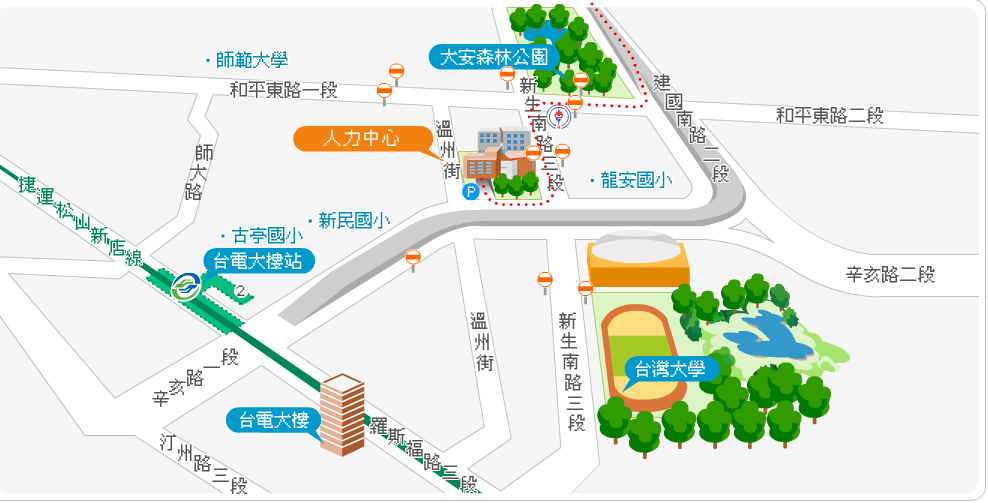 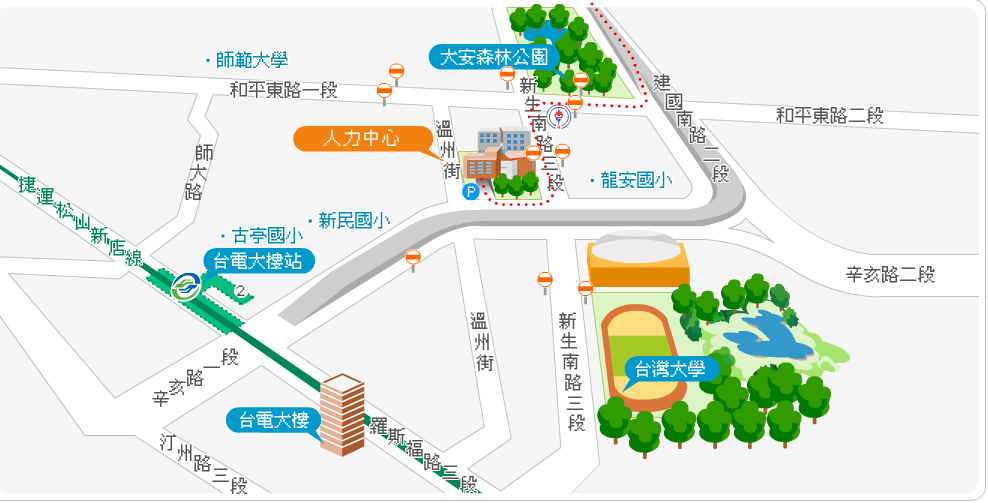 1.捷運：搭乘松山新店線至台電大樓站，2號出口出站後左轉，沿辛亥路步行約10餘分即可到達。2.捷運：搭乘淡水信義線至大安森林公園站，2號出口出站後，沿大安森林公園，步行約15餘分即可到達。3.公車：台北車站搭車，請至對面（新光三越站前店）搭乘 671公車至龍安國小(公務人力發展中心)站下車。4.公車站名：龍安國小(公務人力發展中心)、溫州街口(辛亥)、溫州街口、大安森林公園(和平) 、台大綜合體育館、            和平新生路口時間活動行程地點14:20～14:55報到公務人力發展中心二樓卓越堂15:00～17:00贈獎典禮卓越堂17:00典禮圓滿備註敬請自行前往會場敬請自行前往會場參與屬性(請選擇)參與屬性(請選擇)□三好校園實踐學校□三好校園實踐學校　□有意願參與的學校　□有意願參與的學校　□有意願參與的學校□其他: □其他: 序學校姓名連絡電話連絡電話性別團體人數團體人數備註序學校職稱手機手機性別團體人數團體人數備註範例三好小學張小明(02)2762-9118#2304(02)2762-9118#2304男學生：90位家長：20位學生：90位家長：20位範例三好小學校長0911-1234560911-123456男學生：90位家長：20位學生：90位家長：20位1122334455